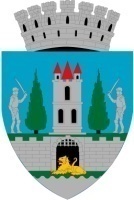 HOTĂRÂREA privind aprobarea documentaţiei de avizare a lucrărilor de interventie și a indicatorilor tehnico-economici la obiectivul de investiții: „Amenajare pistă de biciclete strada Botizului – Pod Golescu”Consiliul Local al Municipiului Satu Mare, Analizând proiectul de hotărâre înregistrat sub nr...................., referatul de aprobare al Primarului municipiului Satu Mare, înregistrat sub nr. 14651/06.03.2023 în calitate de inițiator, raportul de specialitate comun al Serviciului screiere, implementare şi monitorizare proiecte şi al Direcției economice înregistrat sub nr. 14654/06.03.2023,  avizele comisiilor de specialitate ale Consiliului Local Satu Mare, Având în vedere procesul verbal al comisiei tehnico-economice cu nr. 14275/03.03.2023,Luând în considerare prevederile Ordonanței de Urgență nr. 64 din 9 mai 2022 privind ajustarea preţurilor şi a valorii devizelor generale în cadrul proiectelor finanţate din fonduri externe nerambursabileȚinând seama de prevederile Legii nr. 24/2000 privind normele de tehnică legislativă pentru elaborarea actelor normative, republicată, cu modificările şi completările ulterioare,În baza prevederilor art. 129 alin. (2) lit. b) coroborat cu prevederile alin. (4) lit. d). din O.U.G. nr. 57/2019 privind Codul administrativ,În temeiul prevederilor art. 139 alin (3), lit. d) și art. 196 alin (1), lit. a) din O.U.G. nr. 57/2019 privind Codul administrativ, Adoptă prezenta H O T Ă R Â R EArt.1. Se aprobă documentaţia de avizare a lucrărilor de intervenţie la obiectivul de investiții: „Amenajare pistă de biciclete strada Botizului – Pod Golescu” conform Anexei nr. 1 care face parte din prezenta hotărâre.Art.2. Se aprobă indicatorii tehnico-economici la obiectivul de investiții: „Amenajare pistă de biciclete strada Botizului – Pod Golescu” conform Anexei nr. 2 care face parte din prezenta hotărâre.Art. 3. Se abrogă H.C.L. nr. 96/25.04.2019 şi H.C.L. 253/04.08.2022. Art.4. Cu ducerea la îndeplinire a prezentei hotărâri se încredințează Primarul municipiului Satu Mare, Direcția Economică şi Serviciul Scriere, Implementare Şi Monitorizare Proiecte.Art.5. Prezenta hotărâre se comunică, prin intermediul Secretarului General al Municipiului Satu Mare, în termenul prevăzut de lege, Primarului Municipiului Satu Mare, Instituției Prefectului - Judeţul Satu Mare, Serviciului Scriere, Implementare Şi Monitorizare Proiecte și Direcției Economică. INIŢIATOR PROIECTPRIMARKereskényi GáborAVIZATSECRETAR GENERAL                Mihaela Maria RacolțaAnexa nr. 2.Caracterisiticile principale și indicatorii tehnico-economici la obiectivul de investiție „Amenajare pistă de biciclete strada Botizului – Pod Golescu”Denumirea obiectivului de investiții: Amenajare pistă de biciclete strada Botizului – Pod Golescu;Persoana juridică achizitoare : Municipiul Satu Mare;Ordonatorul principal de credite: Primarul Municipiului Satu Mare;Amplasamentul obiectivului: municipiul Satu Mare;INDICATORI  TEHNICO – ECONOMICI propuși în proiect:Valoarea totală a investiției:	8.949.303,06 lei (fără TVA)din care:construcții - montaj: 		8.038.275,82 lei (fără TVA)dotări				     23.730,00 lei (fără TVA)Durata de realizare a investiției:     27 de luni din care 24 de luni durata de execuțieFinanțarea  obiectivului : realizarea acestei investiții este suportată din Fonduri Externe Nerambursabile prin Programul Operațional Regional 2014-2020 și din bugetul de venituri și cheltuieli al Municipiului Satu Mare.PRIMARKereskényi GáborȘef serviciuSveda Andrea